ПРОЕКТ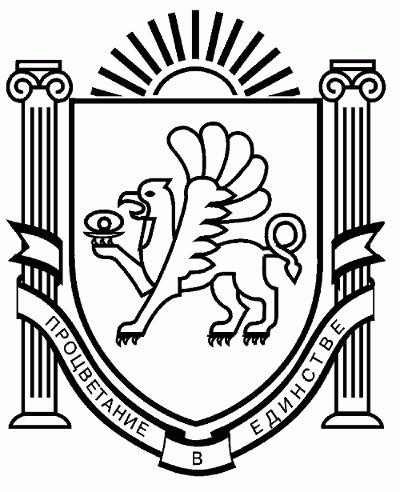 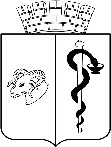 АДМИНИСТРАЦИЯ ГОРОДА ЕВПАТОРИИРЕСПУБЛИКИ КРЫМПОСТАНОВЛЕНИЕ_______________                                                                                                    №  _________ЕВПАТОРИЯО внесении изменений в постановление администрации города Евпатории Республики Крым от 20.04.2021 № 620-п «Об утверждении муниципальной программы «Экономическое развитие и формирование инвестиционного портфеля муниципального образования городской округ Евпатория Республики Крым» В соответствии со ст. 179 Бюджетного кодекса Российской Федерации, Федеральным законом от 06.10.2003 № 131-ФЗ «Об общих принципах организации местного самоуправления в Российской Федерации», Законом Республики Крым                        от 21.08.2014 № 54-ЗРК «Об основах местного самоуправления в Республике Крым»,  Уставом муниципального образования городской округ Евпатория Республики Крым, решениями Евпаторийского городского совета Республики Крым от 14.12.2022 № 2-62/1 «О бюджете муниципального образования городской округ Евпатория Республики Крым на 2023 год и плановый период 2024 и 2025 годов», от 15.12.2023 № 2-76/1 «О бюджете муниципального образования городской округ Евпатория Республики Крым на 2024 год и плановый период 2025 и 2026 годов»,  постановлением администрации города Евпатории Республики Крым от 19.02.2019 № 217-п «Об утверждении порядка разработки, реализации и оценки эффективности муниципальных программ городского округа Евпатория Республики Крым»,                с изменениями, постановлением администрации города Евпатории Республики Крым от 20.10.2022 № 2400-п «Об утверждении положения о порядке подготовки нормативных правовых и правовых актов администрации города Евпатории Республики Крым», с изменениями, постановлением администрации города Евпатории Республики Крым от 10.08.2023 № 2520-п «Об утверждении перечня муниципальных программ городского округа Евпатория Республики Крым», администрация города Евпатории Республики Крым  
п о с т а н о в л я е т:1. Внести в постановление администрации города Евпатории Республики Крым от 20.04.2021 № 620-п «Об утверждении муниципальной программы «Экономическое развитие и формирование инвестиционного портфеля муниципального образования городской округ Евпатория Республики Крым», с изменениями от 02.03.2022 № 388-п, от 26.12.2022 № 3442-п, от 20.12.2023 № 3898-п, следующие изменения:1.1. В приложении к постановлению:в паспорте муниципальной программы «Экономическое развитие и формирование инвестиционного портфеля муниципального образования городской округ Евпатория Республики Крым» изложить:1.2. В разделе 8 муниципальной программы «Экономическое развитие и формирование инвестиционного портфеля муниципального образования городской округ Евпатория Республики Крым» изложить первый абзац в следующей редакции: «Общий объем финансирования Программы составит 58518,22326 тыс. руб., в том числе по годам: 2021 – 9228,564 тыс. руб., 2022 – 10600,657 тыс. руб., 2023 – 
9703,07126 тыс. руб., 2024 – 10078,531 тыс. руб., 2025 – 9447,885 тыс. руб., 2026 – 9459,515 тыс. руб.».1.3. Приложение № 3 к муниципальной программе «Экономическое развитие и формирование инвестиционного портфеля муниципального образования городской округ Евпатория Республики Крым» изложить в новой редакции согласно Приложению. 2. Настоящее постановление вступает в силу со дня его обнародования на официальном портале Правительства Республики Крым – http://rk.gov.ru в разделе: «Муниципальные образования», подраздел «Евпатория», а также на официальном сайте муниципального образования городской округ Евпатория Республики Крым – http://my-evp.ru в разделе «Документы», подраздел – «Документы администрации» в информационно-телекоммуникационной сети общего пользования, а также путем опубликования информационного сообщения о нем в средствах массовой информации, учрежденных органом местного самоуправления города Евпатории Республики Крым.4. Контроль за исполнением настоящего постановления возложить на заместителя главы администрации города Евпатории Республики Крым, курирующего управление экономического развития администрации города Евпатории Республики Крым.Глава администрации города Евпатории Республики Крым                                                         Е.М. ДемидоваПриложение к постановлению администрации города Евпатории Республики Крым от____________№____________Приложение 3к муниципальной программе «Экономическое развитие и формирование инвестиционного портфеля муниципального образования городской округ Евпатория Республики Крым»РЕСУРСНОЕ ОБЕСПЕЧЕНИЕ И ПРОГНОЗНАЯ ОЦЕНКА РАСХОДОВНА РЕАЛИЗАЦИЮ МУНИЦИПАЛЬНОЙ ПРОГРАММЫ ПО ИСТОЧНИКАМ ФИНАНСИРОВАНИЯ           Начальник управления экономического развития            администрации города Евпатории Республики Крым                                                                                                        Т.С. ЮминаОбъемы и источники финансирования программыРасходы (тыс. рублей)Расходы (тыс. рублей)Расходы (тыс. рублей)Расходы (тыс. рублей)Расходы (тыс. рублей)Расходы (тыс. рублей)Расходы (тыс. рублей)Объемы и источники финансирования программыИтого202120222023202420252026Всего58518,223269228,56410600,6579703,0712610078,5319447,8859459,515- федеральный бюджет-------- бюджет Республики Крым--------муниципальный бюджет58518,223269228,56410600,6579703,0712610078,5319447,8859459,515- внебюджетные источники-------№   
п/п	Мероприятия по реализации муниципальнойпрограммы (подпрограммы)Срок исполнения мероприятияОтветственный за выполнение
мероприятия программы (подпрограммы)Источники     
финансированияВсего 
(тыс. руб.)Объем финансирования по годам(тыс. руб.)Объем финансирования по годам(тыс. руб.)Объем финансирования по годам(тыс. руб.)Объем финансирования по годам(тыс. руб.)Объем финансирования по годам(тыс. руб.)Объем финансирования по годам(тыс. руб.)№   
п/п	Мероприятия по реализации муниципальнойпрограммы (подпрограммы)Срок исполнения мероприятияОтветственный за выполнение
мероприятия программы (подпрограммы)Источники     
финансированияВсего 
(тыс. руб.)2021202220232024202520261234567891011121.Создание и развитие инфраструктуры для поддержки основных отраслей экономики города, оптимизация распределения промышленных объектов.2021-2026управление экономического развития; департамент имущественных и земельных отношений; отдел архитектуры и градостроительства; департамент городского хозяйстваВсего, в т.ч.-------1.Создание и развитие инфраструктуры для поддержки основных отраслей экономики города, оптимизация распределения промышленных объектов.2021-2026управление экономического развития; департамент имущественных и земельных отношений; отдел архитектуры и градостроительства; департамент городского хозяйства- федеральный бюджет-------1.Создание и развитие инфраструктуры для поддержки основных отраслей экономики города, оптимизация распределения промышленных объектов.2021-2026управление экономического развития; департамент имущественных и земельных отношений; отдел архитектуры и градостроительства; департамент городского хозяйства- бюджет Республики Крым-------1.Создание и развитие инфраструктуры для поддержки основных отраслей экономики города, оптимизация распределения промышленных объектов.2021-2026управление экономического развития; департамент имущественных и земельных отношений; отдел архитектуры и градостроительства; департамент городского хозяйства- муниципальный бюджет-------1.Создание и развитие инфраструктуры для поддержки основных отраслей экономики города, оптимизация распределения промышленных объектов.2021-2026управление экономического развития; департамент имущественных и земельных отношений; отдел архитектуры и градостроительства; департамент городского хозяйства- внебюджетные источники-------1.1Вовлечение в инвестиционный оборот неиспользованного недвижимого имущества2021-2026управление экономического развития; департамент имущественных и земельных отношений; отдел архитектуры и градостроительства; департамент городского хозяйстваВсего, в т.ч.-------1.1Вовлечение в инвестиционный оборот неиспользованного недвижимого имущества2021-2026управление экономического развития; департамент имущественных и земельных отношений; отдел архитектуры и градостроительства; департамент городского хозяйства- федеральный бюджет-------1.1Вовлечение в инвестиционный оборот неиспользованного недвижимого имущества2021-2026управление экономического развития; департамент имущественных и земельных отношений; отдел архитектуры и градостроительства; департамент городского хозяйства- бюджет Республики Крым-------1.1Вовлечение в инвестиционный оборот неиспользованного недвижимого имущества2021-2026управление экономического развития; департамент имущественных и земельных отношений; отдел архитектуры и градостроительства; департамент городского хозяйства- муниципальный бюджет-------1.1Вовлечение в инвестиционный оборот неиспользованного недвижимого имущества2021-2026управление экономического развития; департамент имущественных и земельных отношений; отдел архитектуры и градостроительства; департамент городского хозяйства- внебюджетные источники-------1.2.Внедрение механизмов государственно-частного и муниципально-частного партнерства2021-2026управление экономического развития, департамент городского хозяйстваВсего, в т.ч.-------1.2.Внедрение механизмов государственно-частного и муниципально-частного партнерства2021-2026управление экономического развития, департамент городского хозяйства- федеральный бюджет-------1.2.Внедрение механизмов государственно-частного и муниципально-частного партнерства2021-2026управление экономического развития, департамент городского хозяйства- бюджет Республики Крым-------1.2.Внедрение механизмов государственно-частного и муниципально-частного партнерства2021-2026управление экономического развития, департамент городского хозяйства- муниципальный бюджет-------1.2.Внедрение механизмов государственно-частного и муниципально-частного партнерства2021-2026управление экономического развития, департамент городского хозяйства- внебюджетные источники-------1.3.Содействие созданию новых промышленных производств2021-2026управление экономического развитияВсего, в т.ч.-------1.3.Содействие созданию новых промышленных производств2021-2026управление экономического развития- федеральный бюджет-------1.3.Содействие созданию новых промышленных производств2021-2026управление экономического развития- бюджет Республики Крым-------1.3.Содействие созданию новых промышленных производств2021-2026управление экономического развития- муниципальный бюджет-------1.3.Содействие созданию новых промышленных производств2021-2026управление экономического развития- внебюджетные источники-------2.Повышение инвестиционной привлекательности города, поддержка реализации инфраструктурных и инвестиционно-инновационных проектов2021-2026управление экономического развитияВсего, в т.ч.3335,951706,399557,370493,973488,385544,912544,9122.Повышение инвестиционной привлекательности города, поддержка реализации инфраструктурных и инвестиционно-инновационных проектов2021-2026управление экономического развития- федеральный бюджет-------2.Повышение инвестиционной привлекательности города, поддержка реализации инфраструктурных и инвестиционно-инновационных проектов2021-2026управление экономического развития- бюджет Республики Крым-------2.Повышение инвестиционной привлекательности города, поддержка реализации инфраструктурных и инвестиционно-инновационных проектов2021-2026управление экономического развития- муниципальный бюджет3335,951706,399557,370493,973488,385544,912544,9122.Повышение инвестиционной привлекательности города, поддержка реализации инфраструктурных и инвестиционно-инновационных проектов2021-2026управление экономического развития- внебюджетные источники-------2.1.Мониторинг реализации инвестиционных проектов на территории муниципального образования городской округ Евпатория Республики Крым2021-2026управление экономического развитияВсего, в т.ч.-------2.1.Мониторинг реализации инвестиционных проектов на территории муниципального образования городской округ Евпатория Республики Крым2021-2026управление экономического развития- федеральный бюджет-------2.1.Мониторинг реализации инвестиционных проектов на территории муниципального образования городской округ Евпатория Республики Крым2021-2026управление экономического развития- бюджет Республики Крым-------2.1.Мониторинг реализации инвестиционных проектов на территории муниципального образования городской округ Евпатория Республики Крым2021-2026управление экономического развития- муниципальный бюджет-------2.1.Мониторинг реализации инвестиционных проектов на территории муниципального образования городской округ Евпатория Республики Крым2021-2026управление экономического развития- внебюджетные источники-------2.2.Организация ведения реестра инвестиционных проектов, реализуемых на территории2021-2026управление экономического развитияВсего, в т.ч.-------2.2.Организация ведения реестра инвестиционных проектов, реализуемых на территории2021-2026управление экономического развития- федеральный бюджет-------2.2.Организация ведения реестра инвестиционных проектов, реализуемых на территории2021-2026управление экономического развития- бюджет Республики Крым-------2.2.Организация ведения реестра инвестиционных проектов, реализуемых на территории2021-2026управление экономического развития- муниципальный бюджет-------2.2.Организация ведения реестра инвестиционных проектов, реализуемых на территории2021-2026управление экономического развития- внебюджетные источники-------2.3.Подготовка и изготовление инвестиционного паспорта муниципального образования городской округ Евпатория Республики Крым (информационная и дизайнерская разработка макета), презентационных, рекламных и методических материалов (сборники, брошюры, фото- и видеоматериалы, диски для лазерных систем, USB флешки-визитки, баннеры, пресс волл), приобретение статистической информации2021-2026управление экономического развитияВсего, в т.ч.3335,951706,399557,370493,973488,385544,912544,9122.3.Подготовка и изготовление инвестиционного паспорта муниципального образования городской округ Евпатория Республики Крым (информационная и дизайнерская разработка макета), презентационных, рекламных и методических материалов (сборники, брошюры, фото- и видеоматериалы, диски для лазерных систем, USB флешки-визитки, баннеры, пресс волл), приобретение статистической информации2021-2026управление экономического развития- федеральный бюджет-------2.3.Подготовка и изготовление инвестиционного паспорта муниципального образования городской округ Евпатория Республики Крым (информационная и дизайнерская разработка макета), презентационных, рекламных и методических материалов (сборники, брошюры, фото- и видеоматериалы, диски для лазерных систем, USB флешки-визитки, баннеры, пресс волл), приобретение статистической информации2021-2026управление экономического развития- бюджет Республики Крым-------2.3.Подготовка и изготовление инвестиционного паспорта муниципального образования городской округ Евпатория Республики Крым (информационная и дизайнерская разработка макета), презентационных, рекламных и методических материалов (сборники, брошюры, фото- и видеоматериалы, диски для лазерных систем, USB флешки-визитки, баннеры, пресс волл), приобретение статистической информации2021-2026управление экономического развития- муниципальный бюджет3335,951706,399557,370493,973488,385544,912544,9122.3.Подготовка и изготовление инвестиционного паспорта муниципального образования городской округ Евпатория Республики Крым (информационная и дизайнерская разработка макета), презентационных, рекламных и методических материалов (сборники, брошюры, фото- и видеоматериалы, диски для лазерных систем, USB флешки-визитки, баннеры, пресс волл), приобретение статистической информации2021-2026управление экономического развития- внебюджетные источники-------3.Устранение административных барьеров и ограничений для развития инвестиционной деятельности. Обеспечение реализации мер государственной поддержки субъектов инвестиционной деятельности, реализующих инвестиционные проекты. 2021-2026управление экономического развития, департамент имущественных и земельных отношений; отдел архитектуры и градостроительстваВсего, в т.ч.-------3.Устранение административных барьеров и ограничений для развития инвестиционной деятельности. Обеспечение реализации мер государственной поддержки субъектов инвестиционной деятельности, реализующих инвестиционные проекты. 2021-2026управление экономического развития, департамент имущественных и земельных отношений; отдел архитектуры и градостроительства- федеральный бюджет-------3.Устранение административных барьеров и ограничений для развития инвестиционной деятельности. Обеспечение реализации мер государственной поддержки субъектов инвестиционной деятельности, реализующих инвестиционные проекты. 2021-2026управление экономического развития, департамент имущественных и земельных отношений; отдел архитектуры и градостроительства- бюджет Республики Крым-------3.Устранение административных барьеров и ограничений для развития инвестиционной деятельности. Обеспечение реализации мер государственной поддержки субъектов инвестиционной деятельности, реализующих инвестиционные проекты. 2021-2026управление экономического развития, департамент имущественных и земельных отношений; отдел архитектуры и градостроительства- муниципальный бюджет-------3.Устранение административных барьеров и ограничений для развития инвестиционной деятельности. Обеспечение реализации мер государственной поддержки субъектов инвестиционной деятельности, реализующих инвестиционные проекты. 2021-2026управление экономического развития, департамент имущественных и земельных отношений; отдел архитектуры и градостроительства- внебюджетные источники-------3.1.Совершенствование нормативных правовых актов в сфере инвестиционной деятельности2021-2026управление экономического развитияВсего, в т.ч.-------3.1.Совершенствование нормативных правовых актов в сфере инвестиционной деятельности2021-2026управление экономического развития- федеральный бюджет-------3.1.Совершенствование нормативных правовых актов в сфере инвестиционной деятельности2021-2026управление экономического развития- бюджет Республики Крым-------3.1.Совершенствование нормативных правовых актов в сфере инвестиционной деятельности2021-2026управление экономического развития- муниципальный бюджет-------3.1.Совершенствование нормативных правовых актов в сфере инвестиционной деятельности2021-2026управление экономического развития- внебюджетные источники-------3.2.Информационная, методическая и консультативная помощь по вопросам реализации инвестиционных проектов на территории муниципального образования городской округ Евпатория Республики Крым           2021-2026управление экономического развитияВсего, в т.ч.-------3.2.Информационная, методическая и консультативная помощь по вопросам реализации инвестиционных проектов на территории муниципального образования городской округ Евпатория Республики Крым           2021-2026управление экономического развития- федеральный бюджет-------3.2.Информационная, методическая и консультативная помощь по вопросам реализации инвестиционных проектов на территории муниципального образования городской округ Евпатория Республики Крым           2021-2026управление экономического развития- бюджет Республики Крым-------3.2.Информационная, методическая и консультативная помощь по вопросам реализации инвестиционных проектов на территории муниципального образования городской округ Евпатория Республики Крым           2021-2026управление экономического развития- муниципальный бюджет-------3.2.Информационная, методическая и консультативная помощь по вопросам реализации инвестиционных проектов на территории муниципального образования городской округ Евпатория Республики Крым           2021-2026управление экономического развития- внебюджетные источники-------3.3.Обеспечение рассмотрения обращений инвесторов, подготовка предложений в проекты соглашений о реализации инвестиционных проектов на территории Республики Крым2021-2026управление экономического развития; департамент имущественных и земельных отношений; отдел архитектуры и градостроительстваВсего, в т.ч.-------3.3.Обеспечение рассмотрения обращений инвесторов, подготовка предложений в проекты соглашений о реализации инвестиционных проектов на территории Республики Крым2021-2026управление экономического развития; департамент имущественных и земельных отношений; отдел архитектуры и градостроительства- федеральный бюджет-------3.3.Обеспечение рассмотрения обращений инвесторов, подготовка предложений в проекты соглашений о реализации инвестиционных проектов на территории Республики Крым2021-2026управление экономического развития; департамент имущественных и земельных отношений; отдел архитектуры и градостроительства- бюджет Республики Крым-------3.3.Обеспечение рассмотрения обращений инвесторов, подготовка предложений в проекты соглашений о реализации инвестиционных проектов на территории Республики Крым2021-2026управление экономического развития; департамент имущественных и земельных отношений; отдел архитектуры и градостроительства- муниципальный бюджет-------3.3.Обеспечение рассмотрения обращений инвесторов, подготовка предложений в проекты соглашений о реализации инвестиционных проектов на территории Республики Крым2021-2026управление экономического развития; департамент имущественных и земельных отношений; отдел архитектуры и градостроительства- внебюджетные источники-------4.Создание на территории муниципального образования благоприятных условий для развития международного и межрегионального, межмуниципального сотрудничества с городами зарубежных стран и регионов России.2021-2026управление экономического развития; управление образования; управление культуры и межнациональных отношений; управление по делам семьи, молодежи и спортаВсего, в т.ч.-------4.Создание на территории муниципального образования благоприятных условий для развития международного и межрегионального, межмуниципального сотрудничества с городами зарубежных стран и регионов России.2021-2026управление экономического развития; управление образования; управление культуры и межнациональных отношений; управление по делам семьи, молодежи и спорта- федеральный бюджет-------4.Создание на территории муниципального образования благоприятных условий для развития международного и межрегионального, межмуниципального сотрудничества с городами зарубежных стран и регионов России.2021-2026управление экономического развития; управление образования; управление культуры и межнациональных отношений; управление по делам семьи, молодежи и спорта- бюджет Республики Крым-------4.Создание на территории муниципального образования благоприятных условий для развития международного и межрегионального, межмуниципального сотрудничества с городами зарубежных стран и регионов России.2021-2026управление экономического развития; управление образования; управление культуры и межнациональных отношений; управление по делам семьи, молодежи и спорта- муниципальный бюджет-------4.Создание на территории муниципального образования благоприятных условий для развития международного и межрегионального, межмуниципального сотрудничества с городами зарубежных стран и регионов России.2021-2026управление экономического развития; управление образования; управление культуры и межнациональных отношений; управление по делам семьи, молодежи и спорта- внебюджетные источники-------4.1.Обеспечение информационного и практического взаимодействия с городами иностранных государств и регионов Российской Федерации2021-2026управление экономического развития; управление образования; управление культуры и межнациональных отношений; управление по делам семьи, молодежи и спортаВсего, в т.ч.-------4.1.Обеспечение информационного и практического взаимодействия с городами иностранных государств и регионов Российской Федерации2021-2026управление экономического развития; управление образования; управление культуры и межнациональных отношений; управление по делам семьи, молодежи и спорта- федеральный бюджет-------4.1.Обеспечение информационного и практического взаимодействия с городами иностранных государств и регионов Российской Федерации2021-2026управление экономического развития; управление образования; управление культуры и межнациональных отношений; управление по делам семьи, молодежи и спорта- бюджет Республики Крым-------4.1.Обеспечение информационного и практического взаимодействия с городами иностранных государств и регионов Российской Федерации2021-2026управление экономического развития; управление образования; управление культуры и межнациональных отношений; управление по делам семьи, молодежи и спорта- муниципальный бюджет-------4.1.Обеспечение информационного и практического взаимодействия с городами иностранных государств и регионов Российской Федерации2021-2026управление экономического развития; управление образования; управление культуры и межнациональных отношений; управление по делам семьи, молодежи и спорта- внебюджетные источники-------4.2.Реализация совместных межмуниципальных проектов2021-2026управление экономического развития; управление образования; управление культуры и межнациональных отношений, управление по делам семьи, молодежи и спортаВсего, в т.ч.-------4.2.Реализация совместных межмуниципальных проектов2021-2026управление экономического развития; управление образования; управление культуры и межнациональных отношений, управление по делам семьи, молодежи и спорта- федеральный бюджет-------4.2.Реализация совместных межмуниципальных проектов2021-2026управление экономического развития; управление образования; управление культуры и межнациональных отношений, управление по делам семьи, молодежи и спорта- бюджет Республики Крым-------4.2.Реализация совместных межмуниципальных проектов2021-2026управление экономического развития; управление образования; управление культуры и межнациональных отношений, управление по делам семьи, молодежи и спорта- муниципальный бюджет-------4.2.Реализация совместных межмуниципальных проектов2021-2026управление экономического развития; управление образования; управление культуры и межнациональных отношений, управление по делам семьи, молодежи и спорта- внебюджетные источники-------5.	Финансовое и материально-техническое обеспечение деятельности управления экономического развития администрации города Евпатории Республики Крым по выполнению, возложенных на него полномочий2021-2026управление экономического развитияВсего, в т.ч.55182,272268522,16510043,2879209,098269590,1468902,9738914,6035.	Финансовое и материально-техническое обеспечение деятельности управления экономического развития администрации города Евпатории Республики Крым по выполнению, возложенных на него полномочий2021-2026управление экономического развития- федеральный бюджет-------5.	Финансовое и материально-техническое обеспечение деятельности управления экономического развития администрации города Евпатории Республики Крым по выполнению, возложенных на него полномочий2021-2026управление экономического развития- бюджет Республики Крым-------5.	Финансовое и материально-техническое обеспечение деятельности управления экономического развития администрации города Евпатории Республики Крым по выполнению, возложенных на него полномочий2021-2026управление экономического развития- муниципальный бюджет55182,272268522,16510043,2879209,098269590,1468902,9738914,6035.	Финансовое и материально-техническое обеспечение деятельности управления экономического развития администрации города Евпатории Республики Крым по выполнению, возложенных на него полномочий2021-2026управление экономического развития- внебюджетные источники-------Всего по программеВсего по программе2021-20262021-2026Всего, в т.ч.58518,223269228,56410600,6579703,0712610078,5319447,8859459,515Всего по программеВсего по программе2021-20262021-2026- федеральный бюджет-------Всего по программеВсего по программе2021-20262021-2026- бюджет Республики Крым-------Всего по программеВсего по программе2021-20262021-2026- муниципальный бюджет58518,223269228,56410600,6579703,0712610078,5319447,8859459,515Всего по программеВсего по программе2021-20262021-2026- внебюджетные источники-------